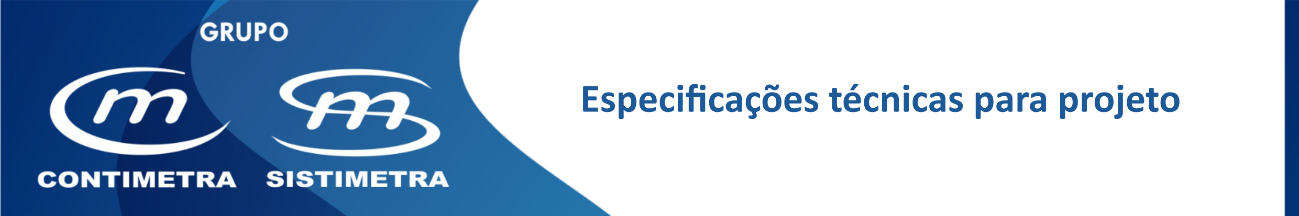 
Válvula de controlo motorizada para radiadores, independente da pressãoSérie RadCon da FRESEVálvula de controlo de duas vias para regulação do caudal de água (de 0 a 100%) em resposta a um sinal modulante (0-1 0Vcc ou térmico) independentemente da pressão diferencial (até 70Kpa) O curso da haste que modula o caudal será constante qualquer que seja o caudal máximo pré-ajustado. Esta característica confere uma autoridade total da válvula no circuito hidráulico onde é inserida.Estas duas características combinadas permitem um controlo eficaz e preciso da temperatura em ambientes tratados por unidades terminais como radiadores.Características TécnicasVálvulaCorpo da válvula	bronze vermelho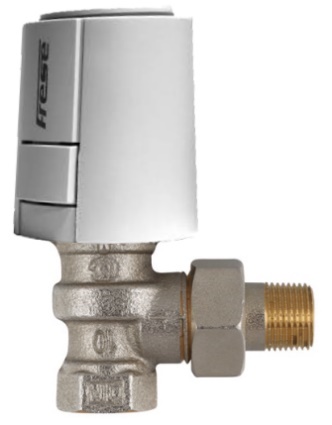 Haste	aço inoxMola	aço inoxO-rings	EPDMPressão nominal	PN10Gama de caudal máx.	20 a 340 l/hPressão diferencial na válvula	Mínimo 15 kPa
(1) ????? Máximo 70 kPaTemperatura do fluido	0 a 90ºCLigações	roscadas (ISO 228)Atuador elétrico/térmicoAlimentação	230V ca (tudo ou nada / térmico)
24V ca (tudo ou nada/ 3 pontos e 0-10Vcc)Consumo em funcionamento	6 WattSinal de Controlo	tudo nada ou 0-10 Vcc (1mA)Grau de proteção	IP44Montagem	o atuador pode ser colocado após a montagem da válvula na tubagemTempo de atuação	3 minutosTemperatura ambiente	0 a 50ºCMarca de referência	FreseDistribuidor	Contimetra / SistimetraModelo	RadCon/Optima/ValvulasDeControlo/RAdCon_eletrico_termico.docx